bbKING SAUD UNIVERSITYCollege of DentistryDepartment of Restorative DentistryDIVISION OF OPERATIVE DENTISTRY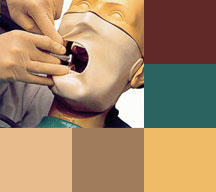 213 RDSPre-Clinical DentistryLaboratory ManualCourse Director: Dr. Noura ShonoStudent’s Name          :______________________________Computer No.             :______________________________Serial No.                    :______________________________1434-1435 H2013-2014 RDS 213General Laboratory RulesStudents should bring extra-fine permanent marker and pencil and wear name tags at all times.Personal and laboratory hygiene should be maintained at all time.Proper seating positions and operation and maintenance of the dental unit.Safety measures should be exercised at all lab sessions, including:Wearing white lab coat, disposable gloves, face masks, protective glasses precautions to reduce hazards associated with flying particles of restorative materials and inhalation of amalgam dusts. Amalgam manipulation, handling and disposing.Promote mercury hygiene and minimize mercury exposure in dental lab, precaution should be taken to protect the dental student and dental staff.When restoring, finishing & polishing or removing amalgam, rubber dam should be in place, air water spray and high volume evacuation should be used.Free mercury and amalgam scraps should be stored in unbreakable tightly closed containers away from any source of heat. Collection of natural teeth (anterior & posterior), properly sterilized and stored in formalin solution.Instrument distribution and obligation of the students towards neatness, hygiene and maintenance of the manikin head and typodent as well as the instruments.Dentoform:Check the following.The dentoform should have complete set of upper and lower teeth.The Manikin rubber and dentoform gum should be intact and in a good condition.Adjust the dentoform on the manikin head.Operate the dental unit, including the light (learning the appropriate light position).   Seating position:The dentist knee should fit under the headrest with feet stabilized on the floor.The dentist’s back should be supported, feet flat on the floor and the top of the thighs sloping about 15 degree to the floor.The long axis of the dentist’s upper arm should be vertical and the elbows close to the rib cage, while the head is titled forward so that the eyes can see the finger tips.The operator’s body should not be wrenched out of its physiologic form. Right-handed operator seating position:7:00 – 11:00 O’clock position: operator works on right side of the patient.Most common position 9:00 O’clock or to the rear 11:00 O’clock positionFrontal operating position: include elevation of the patients head.Seating behind the patient using a mouth mirror, for upper anterior palatal.8:00 O’clock position: operator works on the mandibular teeth (semi-upright chair position) 
GUIDELINES & PRACTICAL PROJECTS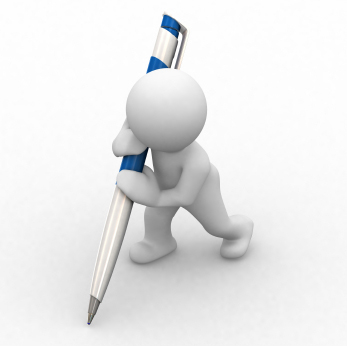 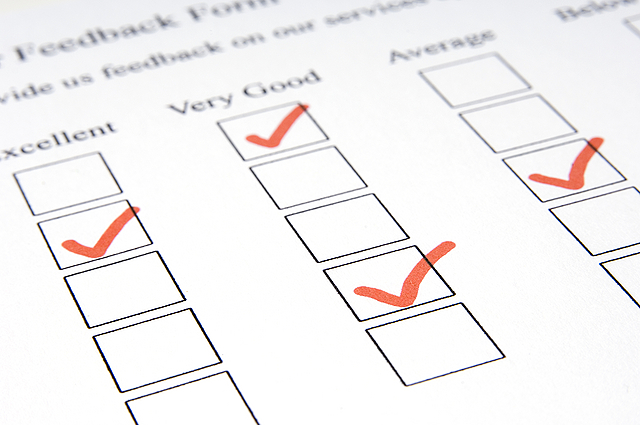 Guidelines & Evaluation for Rubber Dam PlacementIntroduction to Instrumentation and Rubber Dam ApplicationGuidelines for Class I Amalgam Cavity PreparationGuidelines for Class I Amalgam RestorationGuidelines for Class II Amalgam Cavity PreparationGuidelines for Class II Amalgam Cavity RestorationGuidelines in Finishing and Polishing of Amalgam RestorationsConsider the following points: No overhangsNot Under/Over-contouredNo Rough surfaceNo dim surfaceNo eradication of part or all anatomyNo ditching around marginsNo Injuries to gingivaNo Injury to adjacent teethHave to be smooth continuation with the marginsShiny surfaceAmalgam Cavity Preparations and RestorationsAmalgam Restorations Finishing and PolishingStudent’s Notes:Guidelines for Posterior Composite Resin PreparationOcclusal Extensions: Follows central/B/L grooves preciselyOutline: Smooth curveWidth: No more than ¼ intercuspalMargins: Smooth, regular, 90° to unprepared tooth structureCentric occlusal stop located on tooth structureWalls: Smooth, slight convergence Bu; Li, M; D wallsLine Angles: Rounded line angles; axio-pulpal line angle roundedPreparation Depth: 0.5mm into dentinProximal Surface: Gingivo cavosurface margin located on intact enamel (above DEJ)Placing the bevel of the buccal and lingual walls in accessible location for finishing and polishingBevel 0.5 – 1.0mmGingival enamel bevel (adequate E)Guidelines for Posterior Composite Resin RestorationMatrixProper placement of matrix over marginsWedge compatible of the shape and size of gingival embrasureMarginsInterface between tooth and restoration not detectable with explorerOcclusionProper intensity and location of occlusal contactsEstablishing of proper proximal contactAnatomyRestoration duplicates tooth anatomy exactlyFinishHighly polished and smooth; no voids, pits or roughnessGuidelines in Insertion, Finishing and Polishing of Direct Tooth-Colored Restorations Contour:Over-contouredUnder-contoured Improper contourMargins:Opened margin(s)Under-contouredOverhangContacts:Loose or deficient contactDisplaced or misplaced contactSurfaces:PorousRough surfaceMaterial not completely set, contaminated or dehydratedStained restoration (contamination)Gross defectGross extensionInjury to adjacent teethOver-polishing, burning the restoration surfaceDirect Tooth-Colored Cavity Preparations and RestorationsStudent’s Notes:Guidelines for Pin-Retained Amalgam Preparation and RestorationApplication of Bases, Liners and Temporary RestorationsStudent’s Notes:Complex Amalgam Cavity Preparations and RestorationsStudent’s Notes:Guidelines for Inlay and Onlay Cast PreparationGuidelines in Inlay and Onlay Preparation for Indirect Tooth-Colored Restoration Appropriate taper/divergence (greater than cast gold restoration)Occlusal depth 1.5 – 2mmPulpal floor needs to be flat and levelThe walls of the preparation should be smoothThe buccal and lingual wall of the proximal box should diverge toward the occlusalAxial wall should be taperGingival seat should have to width of 1mmDepth of the proximal box should be no deeper the 0.5mm above the gingivalThe buccal and lingual opening should be wide enough for the explorer to pass throughThe axial pulpal line angle needs to be rounded all internal line angles should be roundedInlay and Onlay Teeth PreparationsStudent’s Notes:Amalgam and Tooth Colored Cavity Preparations and RestorationsStudent’s Notes:Accepted9 – 10Accepted7.5 – 8.5Accepted6.5 – 7UnacceptedBelow 6Proper placement; no leaks, tearProper inversionFrame properly placedDam not properly inverted around some teethImproperly placedDam not properly inverted all teeth Possibility of leakageDam is tornToo few teeth includedPractical ExerciseDateCommentsSelf-EvaluationRubber Dam Application (lower)Rubber Dam Application (upper)Cutting on Plastic Teeth H Shaped PreparationCutting on Plastic Teeth I Shaped PreparationGuidelinesAccepted9 – 10Accepted7.5 – 8.5Accepted6.5 – 7UnacceptedBelow 6Occlusal ExtensionsFollow central /Bu /Li grooves preciselySlight deviation from groovesDeviation from groovesDoes not follow groovesOutlineSmooth curveSlight sharpMarkedly sharpLack of a curveWidth¼ intercuspalSlightly <; > ¼ intercuspal1/3 intercuspalGreater than 1/3 intercuspalMarginsSmooth, regular 90 to unprepared tooth structureSlight roughness; small areas where margins not 90Significant roughnessBeveled marginsWallsSmooth, slight convergence B; L wallsSlightly divergent M, DSlight roughnessRough; wall not properly alignedDivergent Bu; Li wallsLine AnglesRounded line angles; axio-pulpal line angle roundedSome sharp internal line angles; axio-pulpal line angle still roundedMost internal line angles are sharpAll internal line angles sharpGuidelinesAccepted9 – 10Accepted7.5 – 8.5Accepted6.5 – 7UnacceptedBelow 6MarginsInterface between tooth and restoration not detectable with explorerOver-contoured margins, but still closedRestoration short of margin, but still closedOpen marginsOcclusionProper intensity and location of occlusal contactsIn proper contact, but inappropriate locationLight occlusal contactRestoration is high/completely out of occlusionAnatomyRestoration duplicates tooth anatomySlight deviation from ideal anatomySignificant deviation from ideal anatomyNo resemblance to tooth structureFinishBurnished and smooth; no voids, pits, or roughnessSlight roughnessRough; some pits; voidsGrossly roughGuidelinesAccepted9 – 10Accepted7.5 – 8.5Accepted6.5 – 7UnacceptedBelow 6Occlusal ExtensionsFollow central/ Bu/Li grooves preciselySlight deviation from groovesSignificant deviation from groovesDoes not follow groovesOutlineSmooth curveSlight sharpMarkedly sharpLack of a curveWidth¼ intercuspalSlightly <; > ¼ intercuspal1/3 intercuspalGreater than 1/3 intercuspalMarginsSmooth, regular 90° to unprepared tooth structureSlight roughness; small areas where margins not 90°Significant roughnessBeveled marginsWallsSmooth, slight convergence B; L wallsSlightly divergent M, DSlight roughnessRough; wall not properly alignedDivergent Bu; Li wallsLine AnglesRounded line angles; axio-pulpal line angle roundedSome sharp internal line angles; axio-pulpal line angle still roundedMost internal line angles are sharpAll internal line angles sharpPreparation Depth2.5mm from external walls>2.5mm, <2.5mm>3.0mm; <2.0mm>3.5mm; <1.5mmProximal ExtensionsBu gingival contact broken by line of explorer; Li contact broken by no more than 1mmContact broken slightly more than line of explorer Bu; gingivalTooth still in contact with adjacent toothBu; Li; gingival contact broken by over 1mmProximal Box FormFollows curvature to tooth; gingival floor 1mm wide; proper box formGingival floor slightly greater/less than 1mm wideDoes not follow curvature of toothGingival floor greater than 2mm wideAdjacent Tooth DamageNo damageSlightSignificantGrossGuidelinesAccepted9 – 10Accepted7.5 – 8.5Accepted6.5 – 7UnacceptedBelow 6MarginsInterface between tooth and restoration not detectable with explorerOver-contoured margins, but still closedRestoration short of margin, but still closedOpen marginsOcclusionProper intensity and location of occlusal contactsIn proper contact, but inappropriate locationLight occlusal contactRestoration is high/completely out of occlusionAnatomyRestoration duplicates tooth anatomySlight deviation from ideal anatomySignificant deviation from ideal anatomyNo resemblance to tooth structureInterproximal Contact and ContourProper contact/ contour restored with adjacent toothTight interproximal contactLight interproximal contact; poor contourNo interproximal contactFinishBurnished and smooth; no voids, pits, or roughnessSlight roughnessRough; some pits; voidsGrossly roughTeeth No.Practical ExerciseDateCommentsSelf-Evaluation46Occlusal Class I Amalgam Cavity Prep.46Buccal Pit Cavity Prep.24Occlusal Class I Amalgam Cavity Prep.44Occlusal Class I Amalgam Cavity Prep.Class I44Occlusal Class I Amalgam Cavity Prep.Buccal Pit46Occlusal Class I Amalgam Restoration and Buccal Pit24Occlusal Class I Amalgam Rest.Teeth No.Practical ExerciseDateCommentsSelf-Evaluation44Occlusal Class I Amalgam Rest.36[OM Class II] Amalgam Cavity Preparation15[OM Class II] Amalgam Cavity Preparation45[MOD Class II] Amalgam Cavity Preparation16[OM Class II] Amalgam Cavity Preparation16[OL Class II] Amalgam Cavity PreparationTeeth No.Practical ExerciseDateCommentsSelf-Evaluation36[OM Class II] Amalgam Restoration15[OM Class II] Amalgam Restoration45[MOD Class II] Amalgam Restoration16[OM Class II] Amalgam   Restoration16[OL Class II] Amalgam   RestorationNatural ToothClass II Amalgam PreparationNatural ToothClass Amalgam RestorationTeeth No.Practical ExerciseDateCommentsSelf-Evaluation46Finishing and Polishing of Amalgam Restoration Class I46Finishing and Polishing of Amalgam Restoration Buccal Pit24Finishing and Polishing of Amalgam Restoration Class I44Finishing and Polishing of Amalgam Restoration Class I36Finishing and Polishing of Amalgam Restoration Class II15Finishing and Polishing of Amalgam Restoration Class II45Finishing and Polishing of Amalgam Restoration Class II16Finishing and Polishing of Amalgam Restoration Class II16Finishing and Polishing of Amalgam Restoration Class IITeeth No.Practical ExerciseDateCommentsSelf-Evaluation11[ Mesial Class III Lingual Approach]  Composite Resin Cavity PreparationNatural Tooth[ Mesial Class III Facial Approach]  Composite Resin Cavity Preparation11Class III Composite Resin RestorationNatural ToothClass III Composite Resin Restoration21[Distal Class IV caries] Composite Resin Cavity PreparationTeeth No.Practical ExerciseDateCommentsSelf-Evaluation21[Mesial Class IV traumatic] Composite Resin Cavity Preparation.21Distal Class IV Composite Resin Restoration21Mesial Class IV Composite Resin Restoration13Facial Class V Composite Resin/GIC Cavity Preparation13Class V Composite Resin/GIC RestorationClosed Sandwich Technique 15Facial Class V Cavity Preparation for Glass IonomerTeeth No.Practical ExerciseDateCommentsSelf-Evaluation15Class V Glass Ionomer Restoration17Fissure Sealant Distal Pit17PRR Mesial Pit Prep.17PRR restoration14[Occlusal Class I] Composite Resin Cavity Preparation14Class I Composite Resin RestorationTeeth No.Practical ExerciseDateCommentsSelf-Evaluation46[MOD Class II] Composite Resin  Cavity Preparation46[MOD Class II] Composite Resin Restoration35[MO Class II] Composite Resin  Cavity Preparation35Class II Composite Resin RestorationGuidelinesAccepted9 – 10Accepted7.5 – 8.5Accepted6.5 – 7UnacceptedBelow 6Occlusal ExtensionsFollows central/ Bu/Li grooves preciselySlightly deviation from groovesSignificant deviation from groovesDoes not follow groovesOutlineSmooth curveSlightly sharpMarkedly sharpLack of a curveWidth¼ intercuspalSlightly <; > ¼ intercuspal1/3 intercuspalGreater than 1/3 intercuspalProximal ExtensionsBu; gingival contact broken by line of explorer; Li contact broken by no more than 1mmContact broken slightly more than line of explorer Bu; gingivalTooth still in contact with adjacent toothBu; Li; gingival contact broken by over 1mmMarginsSmooth, regular 90° to unprepared tooth structureSlight roughness; small areas where margins not 90°Significant roughnessBeveled marginsWallsSmooth, slight convergence Bu; Li wallsSlight roughnessRough; parallel wallsDivegent Bu; Li wallsLine AnglesRounded line angles; axio-pulpal line angle roundedSome sharp internal line angles; axio-pulpal line angle still roundedMost internal line angles are sharpAll internal line angles sharpPreparation Depth2.5mm from external walls>2.5mm; <2.5mm>3.0mm; <2.0mm>3.5mm; <1.5mmProximal Box FormFollows curvature of tooth; gingival floor 1mm wide; proper box formGingival floor slightly greater/ less than 1mm wideDoes not follow curvature of toothGingival floor greater than 2mm widePin PlacementPin properly placedPin too far pulpallyPin placed too close to external tooth surface; incorrect angulationPin in pulp; fractured external tooth structure; pin not presentAdjacent Tooth DamageNo damageSlightlySignificantGrossPractical ExerciseDateCommentsSelf-EvaluationApplication of DycalApplication of Vitrebond as a BaseApplication of IRM as a BaseApplication of IRM as a TemporaryRestorationTeeth No.Practical ExerciseDateCommentsSelf-Evaluation36[MOD with MB cusp removal and DL cusp reduction] Complex Amalgam Cavity Preparation46[MOD with MB cusp removal and DL cusp reduction] Complex Amalgam Cavity Preparation46Pin Placement46Slot Preparation36Complex Amalgam Build-up46Copper Band Placement46Complex Amalgam Build-up36Finishing and Polishing of Amalgam Build-up46Finishing and Polishing of Amalgam Build-upGuidelinesAccepted9 – 10Accepted7.5 – 8.5Accepted6.5 – 7UnacceptedBelow 6ExtensionsFollow central grooves precisely and appropriatelySlight deviation from idealSignificant deviation from idealDoes not follow groovesOutlineSmooth curveSlight sharpMarkedly sharpLack of curveIsthmus WidthIntercuspalSlightly <or >  intercuspal½ intercuspalGreater than ½  intercuspalProximal ExtensionsContact broken by 1.0 mmContact broken only by tip of explorer or slightly greater than 1.0 mm ML and DLTooth still in contact with adjacent toothContact broken by over 1.5 mmOcclusal Reduction(If appropriate)Working1.5-2.0 mmNon-working1.0-1.5 mm0.5 mm from ideal1.0 mm from ideal>1.0 mm from ideal orin occlusionMargins 
(Inlay only)Smooth, regular 90 to unprepared tooth structure; gingival bevel well-definedSlight roughness, small areas where margin is not 90  to unprepared tooth structureSignificant roughness; large areas where margins are not 90 to unprepared tooth structure; poor gingival bevelNo gingival bevelMargins-Holding cusps1.0 mm shoulder with bevel; smooth; regularShoulder too narrow; bevel too narrow; slight roughnessShoulder too wide; bevel too wide; significant roughnessBevel not placed; shoulder not placedNon-holding cusps1.0 mm reverse bevel; bevel at gingival margin; smooth; regularReverse bevel too narrow; slight roughnessReverse bevel too wide; significant roughnessBevel not presentWallsSmooth, slightly divergent wallsSlightly rough walls; no divergence (parallel walls)Rough; undermined enamelVery rough walls; convergent walls or grossly undermined enamel necessitating extension of outline fromLine AnglesSharp, well-defined line agnles; proper bevel at axio-pulpal line anglesSome line angles rounded or not well-definedSharp axio-pulpal line angleAll fine angles rounded or not well definedPreparation DepthIsthmus depth is 2.5 mm from external wallsIsthmus depth slightly > 2.5 mm from external wallsVery shallow1.0 mm deepVery deepOver 3.0 mmProximal Box FormFollows curvature of tooth; gingival floor 1 mm wide; proper box formGingival floor slightly greater/less than 1 mm wideDoes not follow tooth curvatureUndercuts in box walls; gingival floor greater than 2 mm wideTeeth No.Practical ExerciseDateCommentsSelf-Evaluation46[MOD Inlay Preparation ] for Cast Gold Alloy Restoration46[MOD Onlay Preparation ] for Cast Gold Alloy Restoration25[ MOD Inlay Preparation ] for Ceramic RestorationTeeth No.Practical ExerciseDateCommentsSelf-Evaluation26Class II Box (OD) Cavity Preparation for GIC/Composite Resin Open Sandwich Restoration26OD Class II GIC/Composite Resin Open Sandwich Restoration47[MOB] Class II Amalgam Cavity Preparation with Buccal Extension47[MOB] Class II Amalgam Restoration